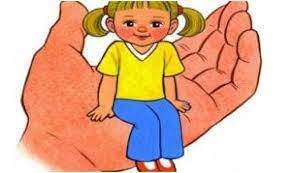 Уважаемые родители!Нет ничего ценнее нашего здоровья, здоровья детей и близких.  И в случае малой транспортной доступности и ограничений здоровья, осложняющих мобильность и транспортабельность лиц, обращающихся в территориальную ПМПК (далее- ТПМПК) Вы можете обратиться к нам для обследования Вашего ребенка в выездном режиме или дистанционно. Данные формы работы реализуется в рамках действующего законодательства и новых нормативно-правовых актов.                     КОГО обследуют специалисты ТПМПК дистанционно?Обучающихся по адаптированной основной общеобразовательной программе для детей с ЗПР 4 классов при переходе в 5 класс и детей, нуждающихся в занятиях с учителем-логопедом.НО! Обратите внимание – специалисты ТПМПК дистанционно не обследуют тех детей, которые нуждаются в смене образовательного маршрута по причине неуспеваемости, т.к. обеспечить онлайн полное комплексное обследование учителем-дефектологом и педагогом-психологом ТПМПК невозможно.Информация для родителей (законных представителей) по организации дистанционного обследования детей в ПМПК 1. Для проведения дистанционного обследования детей в ПМПК необходимо - убедиться в наличии технических требований, предъявляемых к Вашему оборудованию, необходимому для проведения дистанционного онлайн обследования;- ознакомиться с перечнем документов, необходимых для обследования ребенка (https://образование-ноглики.рф/item/795252)  и подготовить сканы документов;- скачать и заполнить бланки заявления на проведение обследования ребенка в дистанционном онлайн режиме, согласия на обработку персональных данных родителя (законного представителя) и согласия родителя (законного представителя) на обработку персональных данных ребенка;-с целью соблюдения Федерального закона от 27.07.2006г. № 152-ФЗ «О персональных данных» сканы документов переслать по электронной почте: edu@nogliki-adm.ru ZIP-архивом, защищенным паролем, отвечающем минимальным требованиям безопасности. Пароль отослать на номер телефона  председателя ТПМПК 8(914)09290001 по WatsApp. 2. Специалисты ТПМПК рассмотрят достаточность документов, необходимых для обследования ребенка, и отправят на Ваш электронный адрес уведомление о сроке и времени проведения обследования, а также инструкцию о процедуре обследования ребенка в дистанционном онлайн режиме. Специалисты ТПМПК вправе отказать в проведении обследования ребенка в случае отсутствия необходимой медицинской и педагогической документации. Срок рассмотрения обращения родителей (законных представителей) не более 10 рабочих дней с момента получения заявления на проведение обследования ребенка в дистанционном онлайн режиме. 3. После обследования проводится коллегиальное обсуждение результатов обследования и подготовка заключения ТПМПК с рекомендациями по созданию специальных образовательных условий. Ознакомиться с ними и получить подробную консультацию по вопросам обучения и воспитания Вашего ребенка Вы можете в процессе повторного подключения.4. На Вашу электронную почту будет выслан бланк документа об ознакомлении с заключением ТПМПК. Скан подписанного бланка высылается Вами на электронную почту ТПМПК.5. Заключение ТПМПК, подписанное специалистами и заверенное печатью, Вы сможете получить лично по предварительному личному обращению по телефону в указанное время в отделе образования Департамента социальной политики администрации муниципального образования «Городской округ Ногликский», а также в бумажном варианте почтой с уведомлением о его вручении по адресу, указанному родителем (законным представителем).МАРШРУТИЗАТОР ПРОХОЖДЕНИЯ ДИСТАНЦИОННОГО ОБСЛЕДОВАНИЯ В ТЕРРИТОРИАЛЬНОЙ ПМПКШАГ 1.  Если ваш ребенок ранее не был записан на обследование ТПМПК в дистанционном режиме Вы можете обратиться в отдел образования Департамента социальной политики администрации муниципального образования «Городской округ Ногликский» (далее- Отдел образования) по телефону 8(42444) 9-67-78 с 9 до 11.30. Сообщите специалисту ПМПК свой адрес в Skype и согласуйте необходимые вопросы прохождения обследования. ШАГ 2. Специалист ТПМПК в соответствии с Вашим обращением на обследование в дистанционном формате с использованием Skype согласует с Вами время и дату обследования ребенка. ШАГ 3.  Отправьте  на почту Отдела образования edu@nogliki-adm.ru  пакет документов, подготовленных для обследования ребенка (используйте любой удобный вам формат). Перечень необходимых документов смотрите на сайте Отдела образования в разделе ПМПК. Копию паспорта и свидетельство о рождении направлять НЕ НАДО!ШАГ 4. Обязательно заполните заявление на обследование ребенка в ТПМПК и согласие на защиту и обработку персональных данных ребенка, родителя (законного представителя). ШАГ 5. Подготовьте ребенка к такой форме работы. Расскажите, что будете общаться с педагогами, выполнять интересные задания. Помните, ребенок должен находиться в естественной ситуации общения. Эмоциональное состояние ребенка напрямую зависит от состояния взрослых, поэтому сами настройтесь на получение нового, интересного опыта в вашей жизни.Во время обследования обязательно соблюдайте тишину, выключите телевизор, музыку, уберите из комнаты домашних животных.Выберите удобное для вас и малыша место, где он сможет чувствовать себя комфортно.Если это школьник, приготовьте место для выполнения письменных работ, чистые листы из тетради в клетку и линейку, ручку.ШАГ 6.  В обозначенное время с вами на связь по Skype выйдут специалисты ТПМПК. Одновременно работают 3 педагога.Перед началом обследования еще раз согласуют ключевые организационные вопросы.Затем проведут само психолого-педагогическое обследование. По результатам обследования будет сформировано коллегиальное заключение и рекомендации по обучению и воспитанию ребенка. Все полученные результаты специалисты ТПМПК озвучат вам в устной форме. По возможности, в момент представления рекомендаций специалистами ТПМПК лучше ребенка вывести из ситуации онлайн общения. Многие незнакомые, сложные слова он может не понять и необоснованно расстроиться. ШАГ 7. Похвалите ребенка за хорошую работу, скажите, что гордитесь тем, как он достойно занимался, работал наравне со взрослыми.ШАГ 8. Заключение ТПМПК в письменной форме Вы сможете получить в отделе образования в рабочие дни с 9 - 00 до 17 - 00 по адресу: пгт. Ноглики, ул. Советская, д.15, каб. 309. Обязательно иметь с собой паспорт и свидетельство рождения ребенка при получении заключения.По всем вопросам можете обращаться по телефону 8(42444) 9-67-78.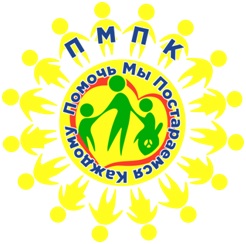 